Скульптура4 год обученияТема: Лепка  черепа с натуры.Практическая работа: Определение планов мозгового и лицевого отделов. Материалы и оборудование: пластилин (глина), стеки, дощечка, фартук и нарукавники.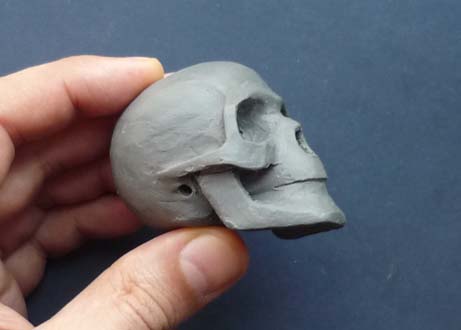 Важно обратить внимание на верхнюю височную линию. Она имеет эллипсоидную форму и является границей боковых сторон черепной коробки - отдельных плоскостей, приплюснутостей с правого и левого боков.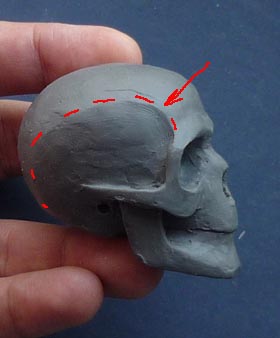 Эта линия на реальной голове не так ярко выражена, но осознать конструкцию головы и лица в частности так будет значительно проще. Проще и проверять правильность форм на готовой голове, держа в уме все эти линии.Лоб – тоже можно представить плоскостью.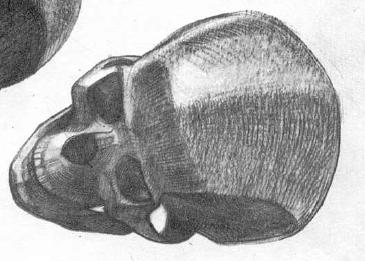 Если черепная коробка это почти шарообразная форма, то лоб несколько круче изгибается к бровям.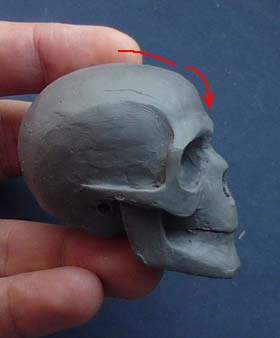 Тут стоит отметить такой важный момент: при виде сверху, лобная часть выгнута вперёд.Вот мы спускаемся по лбу к глазницам и натыкаемся на "трамплин".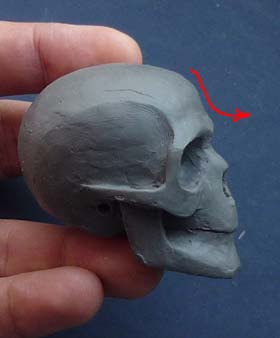 "Трамплин" образуют надбровные дуги.Обратите внимание на то, как они выглядят в реальности и на пластилиновой модели, где образуют одну простую деталь – объём несложной формы, врезающийся под углом в переносицу, а краями врастая в скуловую кость.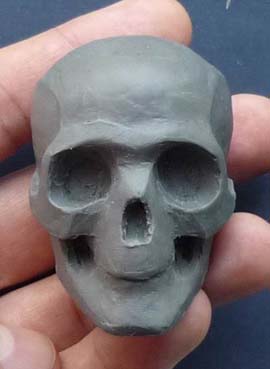 Давайте теперь рассмотрим эту самую скуловую кость подробнее. Ведь это одна из немногих костей черепа, которая практически никогда не закрыта мышцами лица и подкожным жиром, и легко обнаруживается под кожей, что делает её опорной точкой при построении портрета.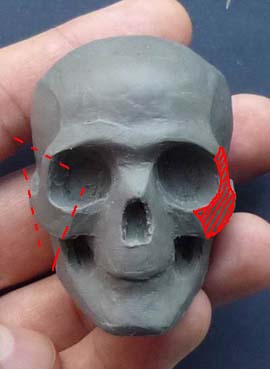 На модели хорошо видны её границы: у носа она переходит в "крылья" верхней челюсти, сверху – в надбровные дуги, сзади в скуловую дугу.Скуловая дуга – достаточно простой элемент. Но она служит хорошим ориентиром для:1. Определения места, куда вставляется нижняя челюсть.2. Определения места крепления ушной раковины.Тема: Лепка  черепа с натуры.Практическая работа: Завершение работы. Материалы и оборудование: пластилин (глина), стеки, дощечка, фартук и нарукавники.Уточнить формы черепа, проработать их.Глазницы. Стоит обратить внимание, что их оси повторяют линию лба – расположены под углом к переносице при виде сверху.Общая плоскость глазниц направлена внутрь черепа от надбровных дуг до уголков предполагаемых глаз. Эти уголки, часто используются, как опорные точки.Отметим в завершение разбора упрощённой конструкции черепа, что при правильном прикусе верхняя челюсть немного нависает над нижней челюстью спереди, но совпадает по плоскостям по бокам. И это не случайно. Дело в том, что передние зубы – резцы. Чтобы удобнее разрезать пищу, передние резцы нижней и верхней челюсти ходят относительно друг друга, как лезвия ножниц – наползают одни на другие. В это же самое время, боковые зубы выполняют роль размельчителей пищи, работая, как жернова.Слуховой проход в черепной коробке находится под скуловой дугой сразу за нижней челюстью, ещё точнее – за суставным отростком.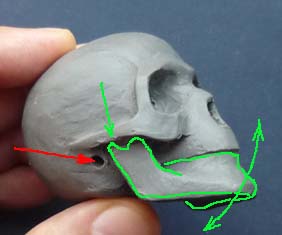 Суставной отросток – это точка вращения нижней челюсти. Это важно понимать, когда мы изображаем рот открытым, как и то, что двигается лишь нижняя челюсть, как бы широко рот не открывался.Теперь, когда мы знаем точное расположение слухового прохода в черепе, не трудно будет определиться – где же именно будет располагаться ухо (ушная раковина). Тут обратим внимание, что нижняя часть ушной раковины "врезается" за нижнюю челюсть, а верхняя часть ушной раковины врезается сверху скуловой дуги. Выполнить заглаживание поверхностей. Соблюдать технику безопасности при работе со стеками.